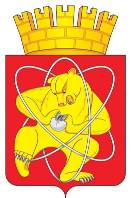 Муниципальное образование «Закрытое административно – территориальное образование  Железногорск Красноярского края»СОВЕТ ДЕПУТАТОВ  ЗАТО г. ЖЕЛЕЗНОГОРСК РЕШЕНИЕ 26 апреля 2018                                                                                                                      33-140Рг.  ЖелезногорскО внесении изменений в решение Совета депутатов ЗАТО г.Железногорск от 27.04.2017 года № 18-73Р «О создании муниципального координационного органа в сфере профилактики правонарушений  на территории ЗАТО Железногорск». Руководствуясь Федеральным законом от 06.10.2003 № 131-ФЗ «Об общих принципах организации местного самоуправления в Российской  Федерации», Федеральным законом от 23.06.2016 № 182-ФЗ «Об основах системы профилактики правонарушений в Российской Федерации», Уставом ЗАТО  Железногорск, Совет депутатов ЗАТО  г. ЖелезногорскРЕШИЛ:         1. Внести в решение Совета депутатов ЗАТО г. Железногорск от 27.04.2017 № 18-73Р «О создании муниципального координационного органа в сфере профилактики правонарушений  на территории ЗАТО Железногорск» следующее изменение:          1.1. Приложение № 2 «Состав комиссии по профилактике правонарушений на территории ЗАТО Железногорск» изложить в новой редакции (Приложение).         2. Контроль над исполнением настоящего решения возложить на председателя комиссии по вопросам местного самоуправления и законности С.Г. Шаранова.         3. Настоящее решение вступает в силу после его официального опубликования.Исполняющий обязанности                                             Глава ЗАТО г.Железногорск  Председателя Совета депутатовЗАТО г.Железногорск  	                               А.И.Коновалов                                                        И.Г.Куксин                                                                         Приложение                                                                          к решению Совета депутатов                                                                         ЗАТО г. Железногорск                                                                         от 26 апреля 2018 № 33-140Р                                                                         Приложение № 2                                                                         к решению Совета депутатов                                                                          ЗАТО  г. Железногорск                                                                         от 27.04.2017 № 18-73Р Состав  комиссии по профилактике правонарушений на территории ЗАТО  Железногорск КуксинИгорь Германович - Глава ЗАТО г. Железногорска, председатель комиссииКеуш Михаил Михайлович- начальник МУ МВД России по ЗАТО г. Железногорск Красноярского края, заместитель председателя комиссии (по согласованию)Герасимов Дмитрий Анатольевич- заместитель Главы  ЗАТО г.Железногорска по безопасности и взаимодействию с правоохранительными органами, заместитель председателя комиссииФомаиди Владимир Юрьевич- заместитель Главы ЗАТО г. Железногорска по социальным вопросам, заместитель председателя комиссииПервушкин Олег Иванович- главный специалист по общественной безопасности и режимы Отдела безопасности и режима Администрации ЗАТО г.Железногорска, секретарь комиссиичлены комиссии:Архипов Виктор Анатольевич- заместитель начальника полиции по охране общественного порядка МУ МВД России по ЗАТО г.Железногорск Красноярского края (по согласованию)Булгина Елена Анатольевна- начальник филиала по г.Железногорску ФКУ УИИ при ГУФСИН России по Красноярскому краю (по согласованию)Воронин КонстантинЮрьевич                                        - начальник Отдела общественной безопасности и режима Администрации ЗАТО г. ЖелезногорскГоловкинВалерий ГеннадьевичДергачева Любовь АлександровнаДегтярев Игорь ЮрьевичЖвалеевАндрей Александрович- руководитель МКУ «Управление образования»;- руководитель Управления социальной защиты населения Администрации ЗАТО г. Железногорска- депутат Совета депутатов ЗАТО г. Железногорска- начальник Отдела в г.Железногорске УФСБ РФ по Красноярскому краю (по согласованию)Ломакин Александр Иванович- главный врач  ФГБУЗ «КБ-51» ФМБА России  (по согласованию);Малинова Марина ЮрьевнаПугач Олег Николаевич- главный специалист – ответственный секретарь комиссии по делам несовершеннолетних и защите их прав Администрации ЗАТО г.Железногорска- прокурор  ЗАТО г.Железногорск (по согласованию)ПикаловаИрина СергеевнаСвятченко Иван Владимирович- начальник Отдела общественных связей Администрации ЗАТО г.Железногорска- руководитель МКУ «МЦ»ТихолазГалина Анатольевна- руководитель МКУ «Управление культуры»ЧупринаИван Филиппович- директор КГКУ «Центр занятости населения ЗАТО  г. Железногорска» (по согласованию)